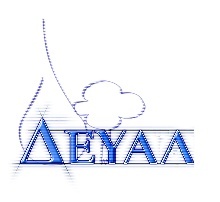 ΤΕΧΝΙΚΕΣ ΠΡΟΔΙΑΓΡΑΦΕΣΠρομήθεια και εγκατάσταση αντλητικού συγκροτήματος 4¨ μαζί με παρελκόμενα εγκατάστασης για την αποκατάσταση λειτουργίας της γεώτρησης Στρογγυλού-Απδούλια της Δημοτικής Κοινότητας Πολιχνίτου. Το υφιστάμενο αντλητικό συγκρότημα πρέπει πρώτα να ανελκυστεί από βάθος περίπου 80m και στη συνέχεια να αντικατασταθεί με το καινούριο. Το παλιό συγκρότημα θα επιστραφεί στην υπηρεσία στις εγκαταστάσεις της ΕΕΛ Μυτιλήνης στον Καρά Τεπέ.  ΕΙΔΙΚΑ ΧΑΡΑΚΤΗΡΙΣΤΙΚΑΠαρελκόμενα εγκατάστασης του αντλητικού συγκροτήματος:Στην εργασία περιλαμβάνονται όλα τα υλικά και μικρουλικά που απαιτούνται για την σωστή εγκατάσταση και λειτουργία του αντλητικού συγκροτήματος. Επίσης στην εγκατάσταση περιλαμβάνεται η εργασία στεγανοποίησης του ηλεκτρολογικού πίνακα για την αποφυγή εισόδου τρωκτικών.To αντλητικό συγκρότημα θα αποτελείται: Α. Από αντλία: Βυθιζόμενου τύπου, πολυβάθμια, φυγοκεντρική με βαλβίδα αντεπιστροφής γενικά για νερό με μέγιστη περιεκτικότητα σε άμμο 50kg//cm3, συζευγμένη μέσω κόπλερ με υποβρύχιο ηλεκτροκινητήρα. θα διαθέτει κατά προτίμηση υδρολίπαντα ελαστικά έδρανα με κατάλληλα διαμορφωμένα κανάλια διαφυγής της άμμου κατά μήκος του άξονα. Οι πτερωτές θα συγκρατούνται μεταξύ τους, διαιρούμενους κώνους και θα φέρουν αντικαθιστάμενο δακτύλιο φθοράς. Οι ενδιάμεσες βαλβίδες σταθερών πτερυγίων θα φέρουν ενσωματωμένο προφυλακτήρα άμμου. Στα ενδιάμεσα έδρανα και οι δακτύλιοι στεγανότητας θα είναι αντικαταστάσιμα. Η κεφαλή κατάθλιψης θα φέρει βαλβίδα αντεπιστροφής ελαστικής φραγής, με ανοξείδωτα δακτύλια στήριξης. Η βαλβίδα αντεπιστροφής και το φίλτρο της αντλίας θα είναι από ανοξείδωτο χάλυβα, τουλάχιστον AISI 304 και ο άξονας από ανοξείδωτο χάλυβα AISI 431. Παροχή (m3/h): 7				Μανομετρικό ύψος (ΜΥΣ):130mΣτροφές Η/Κ (RPM): 2900  Β. Ο ηλεκροκινητήρας της αντλίας θα είναι υποβρύχιος, τριφασικός, ισχύος 5,5hp, υδρόψυκτος, ελαιολίπαντος ή υδρολίπαντος, ασύγχρονος βραχυκυκλωμένου δρομέα, με προστασία IP58 κατάλληλος για εμβάπτιση αντλιών σε βάθος μέχρι 300m και σχεδιασμένος για μέχρι 100 εκκινήσεις την ημέρα τουλάχιστον. Η περιέλιξη θα είναι στεγανοποιημένη μέσα σε ρητίνες και προστατευμένη με κέλυφος ανοξέιδωτου χάλυβα. Ο ρότορας θα εδράζεται σε διπλά ακτινικά έδρανα, κατά προτίμηση με κεραμικό περιστρεφόμενο μέρος και γραφιτούχα κινητά πέλματα. Η κεφαλή και ο άξονας του ηλεκτροκινητήρα θα πληρούν τις απαιτήσεις των προτύπων της ΝΕΜΑ.  Το κάλυμμα του στάτη, ο μανδύας και ο ρότορας του κινητήρα θα είναι απο ανοξείδωτο χάλυβα (DIN 4301). Δημοτική Επιχείρηση Ύδρευσης Αποχέτευσης ΛέσβουΤΕΧΝΙΚΗ ΥΠΗΡΕΣΙΑΤαχ. Δ/νση	: Ελ. Βενιζέλου 13-17Ταχ. Κωδ.	: 81100 ΜυτιλήνηΠληροφορίες	: Καρακωνσταντίνος Γρ.Τηλέφωνο	: 2251024444Fax		: 2251040121Ε-mail		:  protokolo@deyamyt.grΠΡΟΜΗΘΕΙΑ:ΠΡΟΜΗΘΕΙΑ ΚΑΙ ΕΓΚΑΤΑΣΤΑΣΗ ΥΠΟΒΡΥΧΙΟΥ ΑΝΤΛΗΤΙΚΟΥ ΣΥΓΚΡΟΤΗΜΑΤΟΣ ΚΑΙ ΠΑΡΕΛΚΟΜΕΝΩΝ ΓΕΩΤΡΗΣΗΣ ΣΤΡΟΓΓΥΛΟΥ-ΑΠΔΟΥΛΙΑ Δ.Κ. ΠΟΛΙΧΝΙΤΟΥΔημοτική Επιχείρηση Ύδρευσης Αποχέτευσης ΛέσβουΤΕΧΝΙΚΗ ΥΠΗΡΕΣΙΑΤαχ. Δ/νση	: Ελ. Βενιζέλου 13-17Ταχ. Κωδ.	: 81100 ΜυτιλήνηΠληροφορίες	: Καρακωνσταντίνος Γρ.Τηλέφωνο	: 2251024444Fax		: 2251040121Ε-mail		:  protokolo@deyamyt.grΧΡΗΜΑΤΟΔΟΤΗΣΗ: ΙΔΙΟΙ ΠΟΡΟΙ ΔΕΥΑΛΟ ΔΙΕΥΘΥΝΤΗΣ Τ.Υ. ΔΕΥΑΛΦΙΝΔΑΝΗΣ ΠΑΡΑΣΚΕΥΑΣΠΟΛΙΤΙΚΟΣ ΜΗΧΑΝΙΚΟΣ Τ.Ε.